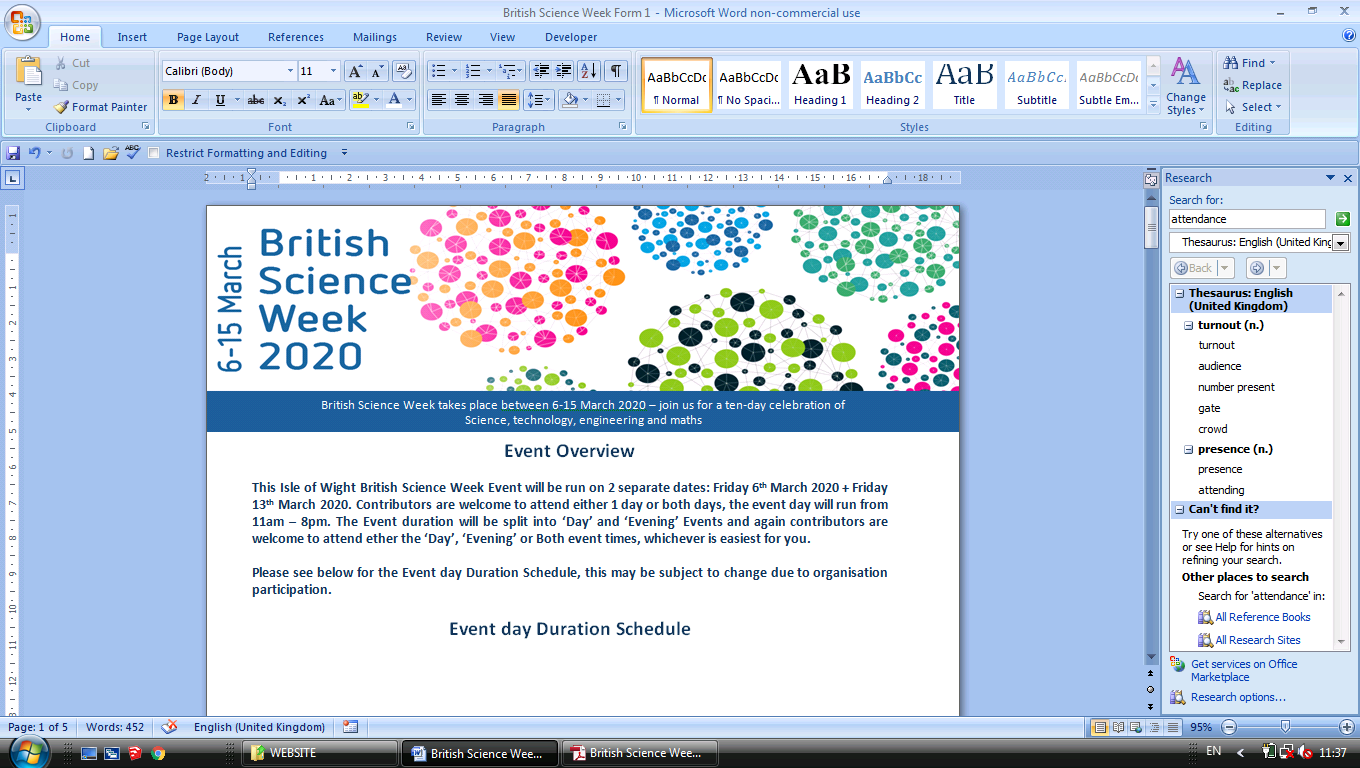 Exhibitor’s Form:Event OverviewWe are delighted that you would like to take part!  This Isle of Wight British Science Week Event will be run on 2 separate dates: Friday 6th March 2020 Friday 13th March 2020 11am until 8pmExhibitors are welcome to attend either 1 day or both days, with each day running from 11am – 8pm. The Event duration will be split into ‘Day’ and ‘Evening’ Sessions and Exhibitors are welcome to attend either the ‘Day’, ‘Evening’ or Both event times, whichever is easiest for you. Please see below for the Event Day + Evening Schedule; this may be subject to change depending on organisational participation and space availability.INTERACTIVE WORKSHOPSThere are 6 interactive workshops throughout the day and early evening sessions. Up to 3 different ½hr workshops can be accommodated at the same time, in 3 different areas of the site.  This is to manage large groups, with up to 10 participants per workshop. If you would like to run a ½hr Workshop, please add this to your form.  Workshops can be repeated later on during the day.e.g  Workshop 1: 11:30am - 12pm  A= ‘Geology in a Jar’  B= ‘Erupting Volcanoes!’  C= ‘Exploding Rockets!’Workshop 2: 1pm – 1:30pm		Workshop 3: 2pm – 2:30pmWorkshop 4: 3:30 – 4pm 	A= ‘Geology in a Jar’  B= ‘Erupting Volcanoes!’  C= ‘Exploding Rockets!’Workshop 5: 5pm – 5:30Workshop 6: 6pm – 6:30pmINTERACTIVE DISPLAYSInteractive Displays/Tables will be running throughout the day (11am – 5pm) whilst the ½ workshops run.  So visitors who do not wish to take part in workshops can have the time and space to visit the interactive displays.   Volunteers will be on hand to help ‘man’ stalls if you would like to run a workshop as well.EVENING PRESENTATIONS:We’re looking for 2 keen enthusiastic ‘Bang Goes the Theory/Royal Institute Lecture’ Style Presenters to take us on a journey of scientific discovery in whatever your scientific/maths expertise or interest!  We are running 1 Evening Presentation at the end of each Event day (Friday 6th and Friday 13th March 7-8pm), so 2 Presenters are needed with a different focus.  The Presentation will be from 7pm – 8pm.  The key is: the Presentation must have audience participation, inclusion and a space for interactive questions and answers.  The evening audience is anticipated to be family groups.If you would like to be a British Science Week Evening Presenter: please complete the form below or contact Neeve if you need more info, guidance or ‘ideas brainstorm’!Part 1. Dates and Times:Name of Organisation:Q1. What Event Date/s would you like to attend? Note: the Event is on 2 dates - Friday 6th March 2020 + Friday 13th March 2020 and you’re welcome to attend either 1 day or both days:Friday 6th March 2020Friday 13th March 2020Both Dates:Q2. What time during the day can you do?Note: Displays/Workshops set up times will be from 9am - 11am and both Event Dates are running from 11am-8pm, with the Core Hours of:  					Day Session: 		11am until 5pm 					Evening Session: 	5pm until 8pmDate 1: Friday 6th March 2020			Date 2: Friday 13th March 2020Day Session:  11am  - 5pm Evening Session: 5pm – 8pmBoth sessions 11am until 8pmPart 2. Interactive Displays/Workshops/Presentations:Q3. Which of the following would you like to do?:Display: 				Workshop				Presentation:Q4. Name of your Interactive Display/Workshop/Presentation e.g. ‘Zooniverse Interactive Display’:Q5. Description of your Display/Workshop/Presentation:Part 3. Event Planning:Q6. How much space or essential requirements will your Display/Workshop/Presentation need?	(e.g. access to plug/water/internet etc):Q7. Will you be bringing your own tables, if not, how many tables/chairs do you need:Q8. Can you supply images of your interactive Display/Workshop/Presentation for us to use in publicity and website?  If so, please send images to citizenscienceiow@gmail.com:Q9. Can you supply a link to your website for us to use in publicity and website?:Q10. Could you provide a contact mobile no. of a member of staff who will be attending the event so that we can contact them if unforeseen circumstances occur and the event has to be cancelled on/before the events?:   Q11. Does your organisation have Pubic Liability Insurance: 		Yes     			NoIf ‘no’, don’t worry, the Downside Community Centre has Public Liability Insurance (PLI) to cover all the activities for the event.  Please email your completed form to: citizenscienceiow@gmail.comWith Sincere Thanks from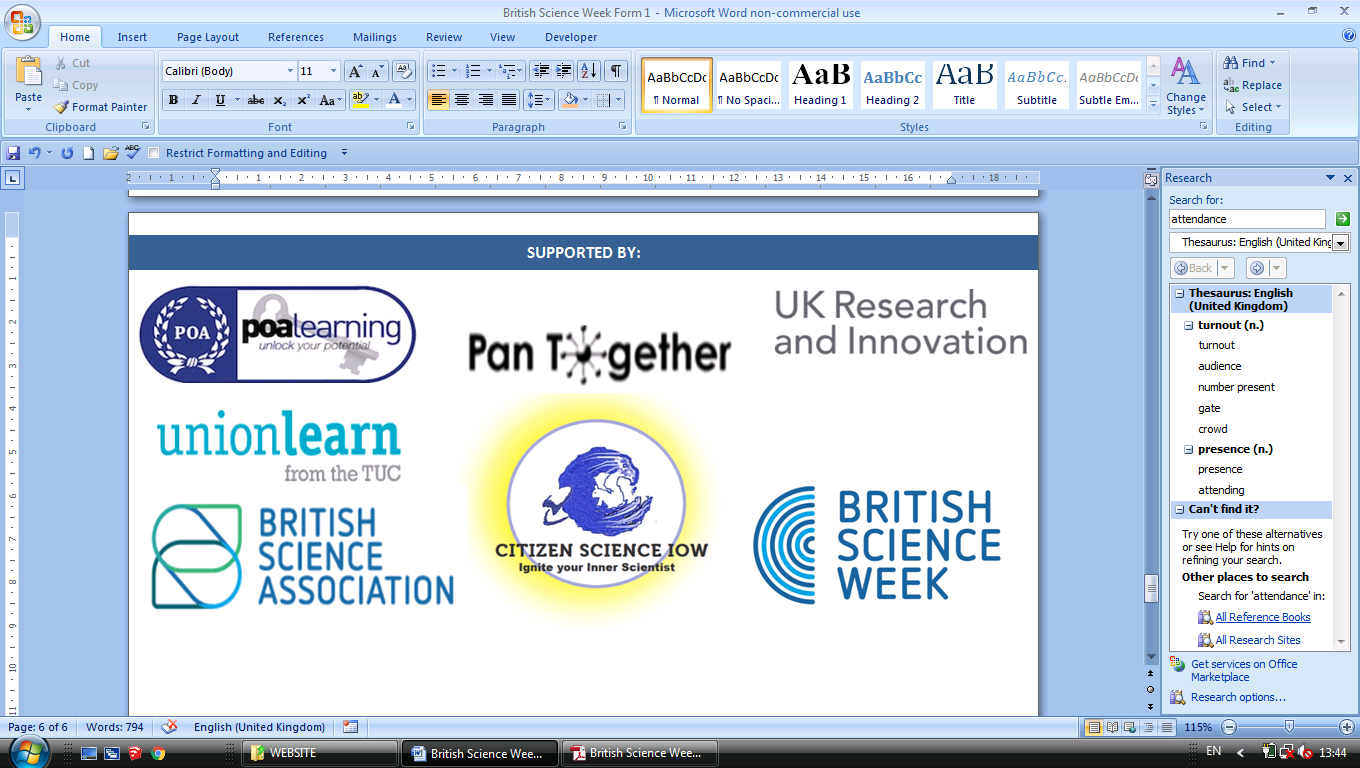 